Комплекс ГТО является важным элементом развития массового физкультурно-спортивного движения в России. Здоровье народа бесценно, и его фундамент закладывается, в том числе, и подобными общегосударственными мероприятиями.С момента возрождения физкультурно-спортивного комплекса «Готов к труду и обороне» на официальном сайте движения www.gto.ru зарегистрировались более 15 млн россиян. В Красноярском районе, на сегодняшний день, зарегистрировано 8131 человек.Принять участие в сдаче нормативов комплекса ГТО могут все желающие от 6 лет и старше. Упражнения для разных возрастных ступеней отличаются между собой – ведь разные категории людей способны на определенные уровни физической нагрузки.24 марта 2022 года Управление молодежной политики, а также Центр тестирования комплекса ГТО МКУ "КСК" вручили золотой знак отличия специалисту финансового управления администрации муниципального района Красноярский – Данцевой Наталье Константиновне, которая показала высокий уровень физической подготовленности.Приглашаем всех желающих принять активное участие в выполнении нормативов ГТО! Это может каждый!Дополнительную информацию можно получить по телефонам: 8(84657)2-01-66, 89871674030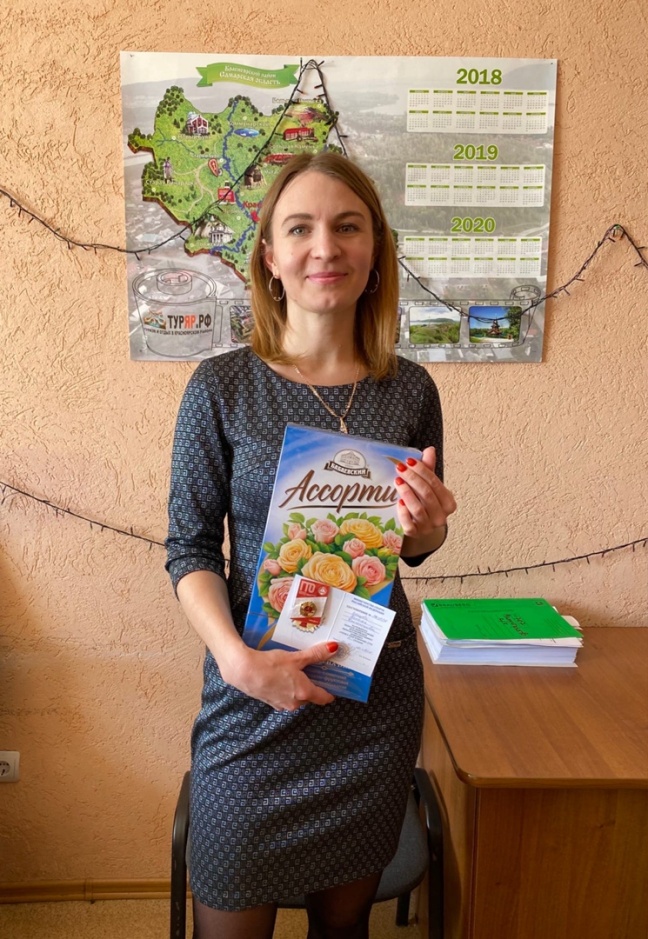 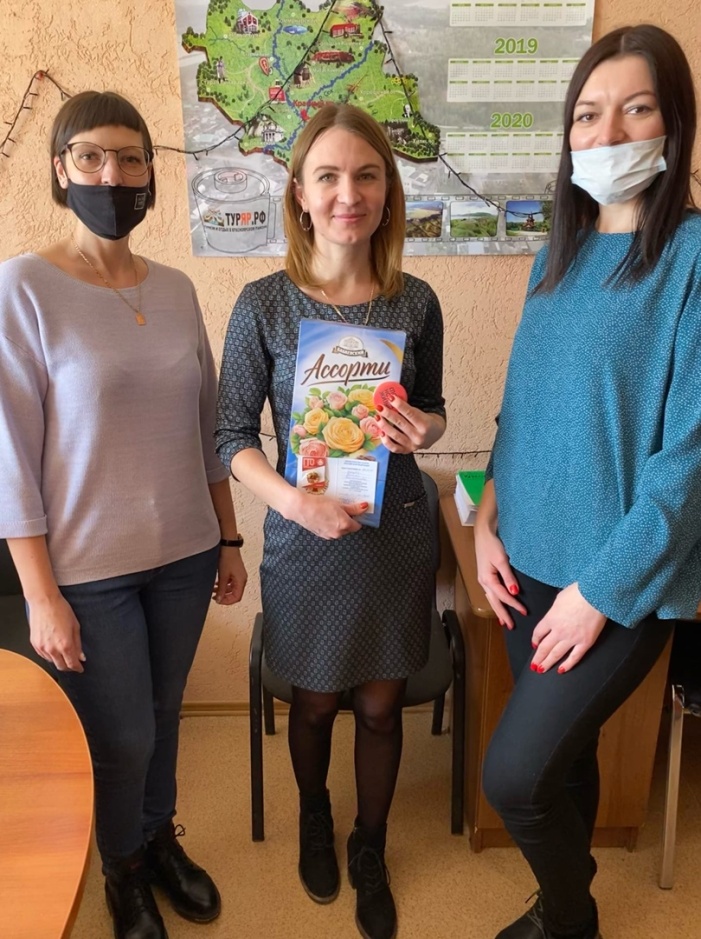 